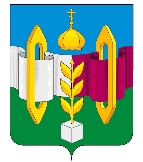 Российская ФедерацияИркутская областьУсольское районное муниципальное образование А Д М И Н И С Т Р А Ц И ЯГородского поселенияТельминского муниципального образования П О С Т А Н О В Л Е Н И ЕВ соответствии с постановлением Администрации городского поселения Тельминского муниципального образования от 01.09.2023 г. № 249 «Об утверждении Порядка разработки, утверждения и реализации муниципальных программ администрации городского поселения Тельминского муниципального образования», руководствуясь ст. ст. 23, 46 Устава Тельминского муниципального образования, администрация городского поселения Тельминского муниципального образования,     ПОСТАНОВЛЯЕТ:1. Утвердить отчет о реализации муниципальной программы «Социальное развитие в городском поселении Тельминского муниципального образования на 2019-2025 годы» за 2023 год, согласно приложения.2. Разместить настоящее постановление на официальном сайте администрации городского поселения Тельминского муниципального образования.Глава городскогопоселения Тельминского муниципального образования                                                          М.А.Ерофеев  Приложение к постановлению администрации Тельминского муниципального образованияот 14.02.2024 г. № 58Отчет о реализации муниципальной программы «Социальное развитие в городском поселении Тельминского муниципального образования на 2019-2025 годы» за 2023 годРаздел 1. Краткое описание выполненных в отчетном году основных мероприятий.Муниципальная программа городского поселения Тельминского   муниципального образования «Гражданская оборона и предупреждение ЧС на территории городского поселения Тельминского муниципального образования на 2019-2025годы», утвержденную постановлением администрации № 37 от 15.02.2019 г.  (в редакции постановления 62 от 12.03.2021 г., №135 от 27.05.2021 г., №269 от 17.11.2021 г., № 303 от 09.12.2021 г., №295 от 17.10.2022 г.)Цель программы – -Улучшение условий жизнедеятельности граждан старшего поколения;- создание условий для укрепления здоровья жителей Тельминского муниципального образования путем популяризации массового спорта, развития детско-юношеского спорта и приобщения различных слоев населения к регулярным занятиям физической культурой и спортомЗадачи муниципальной программы- 1. Оказание социальной поддержки людям пожилого возраста;Укрепление здоровья людей старшего поколения;сохранение преемственности поколений, патриотическое воспитание молодежи;организация досуга пожилых людей;2. развитие спортивно-массовой и физкультурно-оздоровительной работы по месту жительства как основы здорового образа жизни.3. Создание условий для обеспечения творческого и культурного развития личности.В рамках выполнения задач, по развитию спорта, культуры и поддержки старшего поколения на территории городского поселения Тельминского муниципального образования выполнен следующий комплекс мероприятий: Турнир по хоккею с шайбой среди юношеских команд, посвященный памяти А.С. Сергеева в рамках декады Спорта и здоровьяФизкультурно-спортивное мероприятие «Нам года не беда» среди старшего поколения Тельминского МО, в рамках декады Спорта и здоровья (лыжи, скандинавская ходьба)Турнир по хоккею с мячом среди юношеских команд, в рамках декады Спорта и здоровья«Люблю папу, маму и хоккей» семейный хоккейный фестивальКомандные соревнования по шашкам среди команд общественных организаций и детей Тельминского МОСоревнования по многоборью Всероссийского физкультурно-спортивного комплекса «Готов к труду и обороне» (ГТО) среди молодежи Тельминского МО, в рамках Зимнего Фестиваля среди жителей Усольского районаТурнир по хоккею с мячом на валенках среди дошкольников Тельминского МО, посвященный Всероссийскому дню зимних видов спортаТоварищеский матч по хоккею с шайбой  между юношескими командами «Славяне» п.Тельма и «Авиатор» п.СреднийТурнир по волейболу среди смешанных команд Тельминского МО, посвященный Дню рождения волейболаФизкультурно-спортивное мероприятие «Спорту все возрасты покорны» среди жителей Тельминского муниципального образованияТурнир по хоккею с шайбой среди юношеских дворовых команд, посвященный Дню защитника ОтечестваТурнир по хоккею с шайбой среди детских дворовых команд Тельминского МО, посвященный закрытию зимнего сезонаФестиваль лыжного спорта среди жителей Тельминского МО, посвященный закрытию зимнего сезонаКомандные соревнования по шашкам среди женских команд трудовых коллективов и общественных организаций Тельминского МО, посвященные Международному женскому дню 8 мартаОткрытый турнир по волейболу среди женских команд на приз главы администрации Тельминского МОФестиваль доступных видов спорта среди детей Тельминского МО с ограниченными возможностями здоровья, посвященный Всемирному дню здоровьяСоревнования по доступным видам спорта среди дошкольников Тельминского МО, посвященные Всемирному дню здоровьяСоревнования по многоборью Всероссийского физкультурно-спортивного комплекса «Готов к труду и обороне» (ГТО) среди дошкольников Тельминского муниципального образования в рамках Весеннего фестиваля среди жителей Усольского районаСоревнования по легкой атлетике среди дошкольников Тельминского МО в рамках Весеннего фестиваля Всероссийского физкультурно-спортивного комплекса «Готов к труду и обороне» (ГТО) среди жителей Усольского районаВсероссийская акция «Рекорд Победы» среди жителей Тельминского МО, посвященная Дню Победы в Великой Отечественной Войне. (Отжимания)Велопробег среди жителей Тельминского МО, посвященный Дню Победы в ВОВСоревнования по городошному спорту среди дошкольников Тельминского МО, посвященные Дню Победы в ВОВII Соревнования по городошному спорту среди дошкольников Усольского муниципального района Иркутской областиСоревнования по полиатлону  среди молодежи Тельминского муниципального образования,  посвященные Всемирному дню без табакаВелопробег среди жителей Тельминского МО, посвященный Дню РоссииСоревнования по городошному спорту среди детей Тельминского муниципального образования, посвященные Дню РоссииТурнир по мини-футболу, посвященный 50-летию А.Н. КопыловаСоревнования по доступным видам спорта среди старшего поколения и детей Тельминского МО «Связь поколений»Первенство Тельминского МО по ловле рыбы на поплавочную удочку, посвященное Дню рыбакаVI Туристический слет среди Женсоветов Усольского района, посвященный «Гуду педагога и наставника»Первенство Тельминского МО по волейболу на открытых площадках среди юношеских дворовых команд, посвященное Дню рождения волейбола в РоссииМуниципальный этап Летнего фестиваля Всероссийского физкультурно-спортивного комплекса «Готов к труду и обороне» (ГТО) среди жителей  Тельминского муниципального образованияФестиваль доступных видов спорта «Путь к успеху» среди детей Тельминского МО, находящихся в трудной жизненной ситуации в рамках районной спартакиадыОткрытое первенство Тельминского МО по футболу в формате 8х8 среди юношеских команд, посвященное Всероссийскому дню физкультурникаВелопробег среди жителей Тельминского МО, посвященный Дню государственного флага РФПервенство по велосипедному спорту среди детей Тельминского МООсенний фестиваль Всероссийского физкультурно-спортивного комплекса «Готов к труду и обороне» (ГТО) среди школьников Тельминского муниципального образования в рамках ГТОСоревнования по многоборью Всероссийского физкультурно-спортивного комплекса «Готов к труду и обороне» (ГТО) среди дошкольников Тельминского муниципального образования в рамках Осеннего фестиваля ГТО среди жителей Усольского района.Физкультурно-оздоровительное мероприятие по скандинавской ходьбе среди жителей Тельминского МО, посвященное Всероссийскому дню ходьбыФизкультурно-оздоровительное мероприятие по скандинавской ходьбе среди дошкольников Тельминского МО, посвященное Всероссийскому дню ходьбыСоревнования по городошному спорту среди семей Тельминского МО «Вместе с папой в городки», посвященные Дню отцаТоварищеский матч по мини-футболу среди команд отцов и детей Тельминского муниципального образования, посвященный Дню отцаСпортивный праздник «Папа, мама, я – спортивная семья», посвященный предстоящему Дню матери.Первенство Тельминского МО по подледному лову рыбы- 2023, посвященное открытию сезонаФестиваль доступных видов спорта «Поверь в себя» среди инвалидов и лиц с ограниченными возможностями, посвященный Международному дню инвалидов.За 2023 год в МКУК «Тельминский ЦИКД и СД»  прошло- 280 мероприятий, число посетителей составило 20650 человек.В структурном подразделении МКУК «Тельминский ЦИКД и СД» библиотеке, работа ведется также согласно, годового плана. зарегистрированных пользователей библиотеки – 1471 чел.Количество библиотечных мероприятий – 161 шт.Количество посещений – 15121 шт.Выдано документов из фондов библиотеки – 26783 книг и журналовВ результате проведенных мероприятий были достигнуты цели муниципальной программы: количество пожаров природного и техногенного характера не возросло. Приложение 1Выполнение основных мероприятий подпрограмм.Фактическая (достоверная) информация по реализации программы представлена в таблице №1Таблица №1         Исполнение указанной муниципальной программы составило в сумме 9869,97 тыс. руб., или 98 процентов к утвержденному плану расходов.  По указанной муниципальной программе выполнены следующие мероприятия, Предложения по дальнейшей реализации муниципальной программы. 	Программа является эффективной. Срок реализации муниципальной программы закончен.Приложение 2Анализ показателей результативности муниципальной программы «Социальное развитие в городском поселении Тельминского муниципального образования на 2019-2025 годы» достигнутых за 2023 г.Приложение 3Анализ объема финансирования муниципальной программы «Социальное развитие в городском поселении Тельминского муниципального образования на 2019-2025 годы» за 2023 год(отчетный период)Оценка эффективности реализации муниципальной программы «Социальное развитие в городском поселении Тельминского муниципального образования на 2019-2025 годы» за 2023 годаВажное значение для успешной реализации муниципальной программы является выполнение всех запланированных мероприятий и достижение плановых значений показателей (индикаторов), а также проведение оценки эффективности реализации муниципальной программы, для своевременного выявления негативных фактов, влияющих на показатели результативности программы.На финансовое обеспечение муниципальной программы в 2023 году было запланировано в размере 10030,22 тыс. рублей, фактическое исполнение составило- 9869,97 тыс. рублей. Муниципальная программа выполнена в полном объеме.Эффективность реализации муниципальной программы в 2023 году оценивается на основании следующих критериев:Целевые показатели (индикаторы):значение показателя (индикатора) 1 равно 1,0 (1,0); значение показателя (индикатора) 2 равно 1,0 (1,0); значение показателя (индикатора) 2 равно 1,0 (1,0); Оценка степени достижения целей и решения задач:СДЦ= (СДП1+ СДП2+ СДПN)/ N          СДЦ=(1,0+1,0+1,0)/3=1 , что характеризует  уровень степени достижения целевых показателей.Оценка степени соответствия запланированному уровню затрат и эффективности использования средствОценка степени соответствия запланированному уровню затрат и эффективности использования средств         Уф =Фф/Фп               Уф= 9869,97/10030,22=0,98,что характеризует эффективность реализации муниципальной программы по степени реализации основных мероприятий.Эффективность реализации муниципальной программы          ЭМП СДЦ х Уф          ЭМП1 х 0,98=0,98,С учетом данных результатов, согласно критериев, оценки эффективности муниципальной программы, в 2023 году муниципальная программа признана эффективной.От 14.02.2024 г. №58 р. п. ТельмаОб утверждении отчета о реализации муниципальной программы «Социальное развитие в городском поселении Тельминского муниципального образования на 2019-2025 годы» за 2023 годОб утверждении отчета о реализации муниципальной программы «Социальное развитие в городском поселении Тельминского муниципального образования на 2019-2025 годы» за 2023 годОб утверждении отчета о реализации муниципальной программы «Социальное развитие в городском поселении Тельминского муниципального образования на 2019-2025 годы» за 2023 годНаименование программы ведомствоцелевая статьяплан на 2023 г тыс.руб.Исполнено Тыс.руб.Программа «Социальное развитие в городском поселении Тельминского муниципального образования на 2019-2025 годы»901760 00 28 88810030,229869,97ПодпрограммыПодпрограмма "Развитие физической культуры, спорта и молодежной политики на территории городского поселения Тельминского муниципального образования на 2019-2025 годы"901762 00 28 888136120Подпрограмма «Старшее поколениена территории городского поселения Тельминского муниципального образования на 2019-2025 годы"901761 00 20 190180183Подпрограмма «Развитие культуры Тельминского муниципального образования на 2019-2025 годы»901763 00 29 9999714,229566,97Наименование программы мероприятиеСумма,тыс.руб.Программа «Социальное развитие в городском поселении Тельминского муниципального образования на 2019-2025 годы»Подпрограмма "Развитие физической культуры, спорта и молодежной политики на территории городского поселения Тельминского муниципального образования на 2019-2025 годы"Приобретен опрыскиватель29,54Подпрограмма "Развитие физической культуры, спорта и молодежной политики на территории городского поселения Тельминского муниципального образования на 2019-2025 годы"оплачены услуги охраны спортивного клуба12,2Подпрограмма "Развитие физической культуры, спорта и молодежной политики на территории городского поселения Тельминского муниципального образования на 2019-2025 годы"приобретены продукты для проведение туристических слетов19,2Подпрограмма "Развитие физической культуры, спорта и молодежной политики на территории городского поселения Тельминского муниципального образования на 2019-2025 годы"Оплачена наградная продукция для проведения спортивных мероприятий30,0Подпрограмма «Старшее поколениена территории городского поселения Тельминского муниципального образования на 2019-2025 годы"Выплата пенсии183,0Подпрограмма «Развитие культуры Тельминского муниципального образования на 2019-2025 годы»Приобретены световая аппаратура и оборудование, мультимедийное и проекционное оборудование1262,2Подпрограмма «Развитие культуры Тельминского муниципального образования на 2019-2025 годы»Содержание МКУК «Тельминский ЦИКД и СД»8304,47№ п/пНаименование показателя результативностиЕд. изм.Значение показателя результативностиЗначение показателя результативностиОтклонениеОтклонениеПояснения по достигнутым значениям№ п/пНаименование показателя результативностиЕд. изм.план на годфакт-/+  %Пояснения по достигнутым значениям12345678Муниципальная программаМуниципальная программаМуниципальная программаМуниципальная программаМуниципальная программа1.Количество и качество проводимых на территории поселения спортивно-массовых и физкультурно-оздоровительных мероприятийЕд.46462.Увеличение количества посещений библиотекЕд.150015113Увеличение числа культурно-досуговых мероприятий, в том числе культурно-спортивных праздниковЕд.280280Наименование программы, подпрограммы, основного мероприятия, мероприятияНаименование программы, подпрограммы, основного мероприятия, мероприятияИсточникифинансированияОбъемфинансирования,тыс.руб.Объемфинансирования,тыс.руб.ОтклонениеОтклонениеПояснения поосвоениюобъемов финансированияНаименование программы, подпрограммы, основного мероприятия, мероприятияИсточникифинансированияплан на 2023 годФакт2023 год-/+  %Пояснения поосвоениюобъемов финансированияПрограмма «Социальное развитие в городском поселении Тельминского муниципального образования на 2019-2025 годы» Всего10030,229869,97160,2598Программа «Социальное развитие в городском поселении Тельминского муниципального образования на 2019-2025 годы» Бюджет  городского поселения Тельминского МО8666,08505,75160,25Программа «Социальное развитие в городском поселении Тельминского муниципального образования на 2019-2025 годы» бюджет Иркутской области1364,221364,220«Подпрограмма "Развитие физической культуры, спорта и молодежной политики на территории городского поселения Тельминского муниципального образования на 2019-2025 годы"Всего1361201688«Подпрограмма "Развитие физической культуры, спорта и молодежной политики на территории городского поселения Тельминского муниципального образования на 2019-2025 годы"Бюджет  городского поселения Тельминского МО13612016«Подпрограмма "Развитие физической культуры, спорта и молодежной политики на территории городского поселения Тельминского муниципального образования на 2019-2025 годы"бюджет Иркутской области000Подпрограмма «Старшее поколениена территории городского поселения Тельминского муниципального образования на 2019-2025 годы"Всего180183-399Подпрограмма «Старшее поколениена территории городского поселения Тельминского муниципального образования на 2019-2025 годы"Бюджет  городского поселения Тельминского МО1801830,1Подпрограмма «Старшее поколениена территории городского поселения Тельминского муниципального образования на 2019-2025 годы"бюджет Иркутской области000Подпрограмма «Развитие культуры Тельминского муниципального образования на 2019-2025 годы»Всего9714,229566,97147,2598Подпрограмма «Развитие культуры Тельминского муниципального образования на 2019-2025 годы»Бюджет  городского поселения Тельминского МО8 350,08202,75147,25Подпрограмма «Развитие культуры Тельминского муниципального образования на 2019-2025 годы»бюджет Иркутской области1364,221364,220